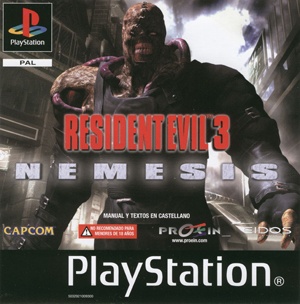 Даты выхода:Play Station one - 1998 год.Dreamcast - Ноябрь 2000г.PC - Апрель 2001г.GameCube - Январь 2003г.Resident evil 3 по своей графической части мало чем отличается от второй, но сюжет сделан отлично, гораздо лучше чем в предыдущих частях. Этой части на сайте будет уделено пожалуй самое лучшее место. Я постараюсь описать её как можно подробнее, ведь это последняя часть вышедшая на PC (на компьютер выходили ещё первая и вторая части). Вам опять-же предстоит играть за Джилл Валентайн - героиню первой части Resident evil.В игре присутствует множество персонажей, которые не встречались ранее. В игре присутствует новый монстр по имени Nemesis, он кстати на рисунке вверху. Сюжет игры очень запутывает и вы получаете от игры колосальное удовольствие. Наконец вы сможете вдоволь набегаться по улицам Raccon city. Появляются новые виды оружия и интересная мини-игра, которая открывается после прохождения основной игры. Опять есть отличительная особенность, смотря как вы пройдёте игру, такую конечную заставку вы и увидите (всего их три). В игре очень много секретов, о которых мы поговорим позже... На этом пожалуй вступление закончено, пойду искать новую инфу.оружиеKnifeГде найти: С самого начала игры находится в рюкзаке.Сила: Ничтожная.Описание: Самое плохое оружие в игре, им вы будете драться, если только у вас кончится другое оружие, иначе вы псих. Чтобы убить хотябы зомби, вам надо будет нанести по крайней мере семь ударов. Если вы не самоубийца, то возьмите пистолет.BerettaГде найти: С самого начала игры в рюкзаке.Сила: Ниже среднего.Описание: Джо Кендо разработал для Раккунского отделения полиции специальную модифицированую версию Беретты. Береттой вы будете пользоваться в основном в первой трети игры, до нахождения дробовика Беретта - основное оружие. Эффективна только против Зомби, Ворон и Церберов, но на уровне сложности hard вы с ним подружитесь. Стоит отметить, что к этому оружию можно создать улучшенные боеприпасы калибра 9мм. Этот тип боеприпасов серьёзно меняет ТТХ Беретты в лучшую сторону.ShotgunГде найти: В подвале откуда выбегает Бред В самом начале игры.Сила: Средняя.Описание: Оружие со средней силой, эфективен только на близких расстояниях. При желании дробовиком можно убить и сильных врагов. К дробовику, также как и к Беретте, можно создать улучшеные боеприпасы - усиленную дробь 12-ого калибра. Эта дробь также серьёзно меняет TTX ствола.Smith & Wesson M629CГде найти: В оффисе S.T.A.R.S. или в шкавчике подземного завода.Сила: Приличная.Описание: Кольт - самое любимое оружие в игре, без него невозможно убить Хантеров, а также Немезиса. Не тратьте его просто так.SIG-Slayer SIG PRO SP 2009Где найти: Начинаете с ним игру в наёмники.Сила: Средняя.Описание: Сила чуть выше чем у Беретты.MAC M-11 IngramГде найти: На уровне сложности Хард завалите Немезиса при первой и при третьей встрече.Сила: Средняя.Описание: Средняя сила, как у Беретты, но скорострельность даёт ему сразу много плюсов.Western custom m37Где найти: Завалите Немезиса при четвёртой и шестой встречах, только на уровне сложности Хард.Сила: Приличная.Описание: Ну что сказать, скорострельный дробовик и всё, скорость быстрее, сила чуть меньше, ну в общем хорошая альтернатива стандартному дробану.Colt m4a1Где найти: На лёгком уровне сложности начнёте с ней, а на трудном завалите Немезиса семь раз или пройдите игру в наёмники и купите.Сила: Приличная.Описание: Сила приличная, а толку как от козла молока, чтобы убить зомби надо жать клавишу секунды две.h&k-p m3Где найти: На подземном заводе или в оффисе S.T.A.R.S..Сила: Приличная.Описание: Очень эффективно против всех, так как имеет патроны разного действия. Берегите для особых случаев.Mortar EГде найти: В главном холе часовой башни на уровне сложности Hard.Сила: Отличная.Описание: Оружие которое поразило меня до глубины души, при попадании в цель снаряд через секунду взрывается! Его главная особенность - это самонаведение на цель. Заряд может изменить траекторию движения, в зависимости от того, где находится цель. Совершенно убойно окажется комбинация Миномёта с "Бесконечным зарядом оружия".GutlingГде найти: Купить при игре в наёмники.Сила: Колосальная.Описание: С одним этим оружим можно свернуть горы. Заводится долго, но потом не остановить (шутка), валит всех за мгновение, лучше автомата по всем параметрам (кроме сорости разумеется).Rocket launcher m66Где найти: Купить при игре в наёмники.Сила: Колосальная.Описание: Самое мощное оружие в игре, наверное вы сами всё уже поняли, мочит вех и всё с одного выстрела.секретыВсё очень просто, по прохождению игры вам будут доступны несколько секретов, а перед вами какраз-таки и есть список всех секретов доступных в игре.P.S. Все секреты доступны после прохождения игры на платформе PSone, на других платформах некоторые секреты открыты сразу, по началу игры, в частности в версии для Dreamcast режим Mercenaries mode и секретные костюмы доступны изначально!Режим Mercenaries modeУсловия доступа к секрету:Пройдите игру до конца на любом уровне сложности, дождитесь окончания титров и сохраните игру. Загрузите сохранённую игру и вам станет доступен этот режим.Что это:Это мини-игра, в которой вы должны управляя одним из солдат специального подразделения корпорации "Umbrella" достичь определённой точки обозначенной на карте. Доступны вам бдут три персонажа, это Михал, Николай, и Карлос, хорошо знакомые вам при прохождении игры.Для чего это:Проходя эту мини-игру вам будут начислятся деньги, за которые вы сможете купить себе оружие - автомат, гатлинг, ракетница и бесконечный боекомплект для всех видов оружий. Эти бонусы будут доступны при последующем прохождении сюжетной линии игры.Ключ от бутикаУсловия доступа к секрету:Пройдите игру до конца на любом уровне сложности, дождитесь окончания титров и сохраните игру. Загрузите сохранённую игру и продолжите проходить игру заново. В сундуке у вас будет лежать ключ от Бутика, которым вы сможете открыть, как нистранно Бутик, расположенный в начале игры около бара, рядом с местом где весит первая карта.Что это:Ключ даёт доступ к закрытому бутику в котором весит одежда.Для чего это:Вы сможете одевать на себя всю эту одежду. Но при условии что вы пройдёте игру на уровне сложности Хард, на самый высокий игровой бал, костюмов станет больше. Ведь при прохождении на уровне сложности Изи с самым плохим игровым баллом вам будет доступно всего два костюма.Эпилоги концовкиУсловия доступа к секрету:Пройдите игру на уровне сложности Хард, дождитесь окончания титров, сохраните игру, загрузите сохранённую игру и выберите пункт "Эпилоги концовки", в вашей версии игры он может называтьться иначе, например "Эпилоги". Чтобы получить все восемь эпилогов вы должны будете пройти игру восемь раз.Что это:Эпилог - это картинка с текстом, расказывающая о судьбе того или иного персонажа игровой серии Resident evil.Для чего это:Прочитав все эпилоги вы сможете глубже понять историю Resident evil и узнать о возможных дальнейших развитиях игровой серии.Дневник ДжиллУсловия доступа к секрету:Соберите все файлы в игре и тогда самый первый файл будет заменён на "Дневник Джилл".Что это:В "Дневнике Джилл" будет рассказано о небольшом отрезке времени, который Джилл прожила после произошедшего в Raccon city, также там будет упомянут Карлос и его дальнейшие действия.Для чего это:Также как и эпилоги, "Дневник Джилл" нужен для болле полного узнавания сюжета игры. Также он даёт возможность понять, что-же нас ждёт дальше.история частиИтак, Джилл Валентайн вернулась из лесного особняка, именно на этом закончилась первая часть Resident evil. Арклейские леса показавшиеся ей сущим адом, на самом деле были тихим местом по сравнению с тем, что ей предстояло пережить дальше!Вообще вступительная часть третьего реза намного короче чем в других частях, поэтому предистория будет маленькой."Отдых" продолжался недолго. Вирус вырвавшийся из Арклейских лабораторий очень быстро достиг города Раккун и его беззашитные жители начали превращаться в мерзких зомби. Многие члены S.T.A.R.S. к тому времени как вирус добрался до города уже были в Европпе, чтобы уничтожить штаб-квартиру Амбреллы. Но Джилл не смогла поехать в Европпу и именно ей предстоит бороться с этим злом в одиночестве, хотя на пути ей и будут попадаться союзники, всё равно это её борьба, и это её последний шанс чтобы выжить, чтобы спастись.монстры	ZombieСложность: низкая.Зомби относятся к типу инфицированых людей. Так как действие игры происходит в городе, то зомби для вас будут являться основным видом врагов. Ничего серьезного по сути они сделать не могут, так как очень медлительны. Основная их атака - это укус, но некоторые могут также "плеваться" ядовитой жидкостью. Чем их убивать - дело ваше, подойдет любое оружие, можно справиться даже ножом.CerberusСложность: низкая.Собаки как правило ходят группами из двух-трех особей. Атакуют в прыжке, поэтому можно четко проследить, когда они будут готовы на вас напасть. Стрелять лучше именно в тот момент, когда монстр находится у вас перед носом. Поэтому на одну собаку вполне хватит выстрела из дробовика. Пистолетом пользоваться не рекомендуется, так как если они вас окружат, вырваться будет не просто, ведь скорость у них самая быстрая в игре.		CrowСложность: очень низкая.Вороны в игре встречаются всего лишь в нескольких местах. Убить их достаточно легко, но лучше не тратить время и просто пробежать мимо.SpiderСложность: низкая.Пауки в игре встречаются редко. Достаточно медлительны, но могут заразить ядом. Как правило рядом с их местом обитания находится синяя трава. Так что если вы ее видите, то это верный признак, что поблизости именно они. Убить достаточно легко из магнума, или дробовика. После смерти из тела паука вылезает множество мелких паразитов, которых и вовсе можно раздавить ногами.		Drain DeimosСложность: средняя.Эти твари достаточно приставучи, но глупы. Атакуют, присасываясь к вашему мозгу и выпивая из него жидкость. Убиваются несколькими выстрелами из дробовика, и встречаются редко. Имеют вредную привычку откладывать личинки. Мутировало это создание скорее всего из жуков, или паразитов обитающих на свалках, так как вокруг них постоянно кружатся мухи и блохи. Brain SuckerСложность: средняя.Это более сложная версия Drain Deimos`а. В отличае от своего сородича он не только пьет жидкость из мозга, он еще и делает попытку его съесть. Этот мутант более ловок и быстр. Поэтому убивать его следует мощным оружием, типа магнума или гранатомета.		Sliding WormsСложность: очень низкая.Как правило черви обитают в канализациях. Убиваются очень легко, одним выстрелом пистолета. Но как и в ситуации с воронами, на них лучше не тратить время. Урон у них минимальный.Hunter BСложность: средняя.Хантеры "б" как правило достаточно медлительны, и их можно оббежать, но даже одного удара в некоторых случаях достаточно, для того, чтобы убить. Его клешни очень острые, и в прыжке он способен просто-напросто отрубить голову. Чтобы этого не допустить необходимо постоянно держать уровень состояния здоровья на зеленой отметке. Убиваются они одним выстрелом из магнума или гранатомета. Но при должной ловкости их можно и оббежать.		Hunter GСложность: высокая.Пожалуй Хантер "джи" самый опасный из всех обычных монстров. Встречается достаточно редко, но способен вас проглотить. Так что близко подходить не рекомендуется. Чтобы убить его, хватит одного-двух выстрелов из магнума, главное попасть, ведь лягушка-мутант очень быстро бегает, а нападает неожиданно. Boss GravediggerСложность: высокая.Червяк-переросток встречается вам по ходу игры два раза. Чтобы убить его в обоих случаях придется применить хитрость и ловкость. В первый раз без серьезного оружия победить будет весьма проблематично. Вы встретите червяка на пути к трамваю, когда соберете все необходимые для ремонта вещи. Нужно будет подбегать к отверстиям, из которых появляется монстр, и сразу же отбегать обратно. Когда же его пасть высунется - стреляйте. Один-два выстрела за раз. Чем мощнее оружие, тем быстрее вы справитесь.Во второй битве все проще. Червяк встречается вам на кладбище. Мощное оружие иметь при себе не обязательно. Можно, бегая туда-сюда, заставить врага свалить столб, предварительно подбив из пистолета фонарь, тогда он поджарится от электричества. Либо потратить на него драгоценные патроны и просто завалить. Более подробная тактика будет описана в прохождении. 		NemesisСложность: очень высокая.Немезис является самым главным врагом в игре. Убить его очень трудно, а сам он парой ударов может снизить ваш уровень жизни до отметки Danger. А тактики боя будут описаны в прохождении к игре.Немезис - является биологически проектируемым существом, созданным Корпорацией Амбрелла. Появляется он в Resident Evil 3: Nemesis (Biohazard 3: Last Escape), а также в фильме Обитель зла: Апокалипсис, где в Немезиса был превращен Мэтью Г. Тэйлор. ПроисхождениеНемезис был создан европейским отделением Umbrella в Париже, в результате многолетних испытаний особого паразита, способного прижиться в человеческом теле, укрепляя его способности сражения в ужасающую силу.Немезис является одним из самых смертельных B.O.W., когда-либо созданных корпорацией. Первый Немезис был создан, когда паразит NE - "Альфа" был вживлен в позвоночник Тирана T - 103. Это был Немезис типа "Т". Паразит выбрасывал в кровь «хозяина» Т - инфицированные клетки и стимулировал образование новых клеток головного мозга. Таким образом, паразит получал контроль над мозгом «хозяина». По сути формировался второй «мозг», а основной мозг всё больше терял свои функции, включая контроль за функциями основных органов и моторные функции. Со временем паразит NE - "Альфа" полностью захватывал контроль над всеми функциями организма.Главным отличием Немезиса от Тиранов была необычайная способность к самовосстановлению и улучшенный интеллект. Всего было создано четыре Немезиса Т - типа. Один из Немезисов получил способность самостоятельно мыслить и попытался сбежать из лаборатории, вследствие чего паразит был уничтожен, а в остальные экземпляры Немезисов были введены ингибиторы, которые позволили ограничивать рост паразита NE - "Альфа", когда он достигал зрелости. Так была получена модель Немезис Т-02, которую мы и видели в Resident Evil 3: Nemesis.Как сказано в докладе Вескера, он очень заинтересовался данным проектом и при помощи Озвелла Спенсера Арклейской лаборатории удалось получить опытный образец паразита. Сложность проведения опытов опять же ограничивалась совместимостью вируса с «хозяином», ибо после подсадки паразита в тело носителя, носитель умирал менее, чем через пять минут. Количество пригодных для получения Немезиса «хозяев» было ещё меньше, чем для создания Тирана – примерно 1 человек из 60 миллионов. В поисках способа продлить жизнь носителя паразит был подсажен в давнюю жертву экспериментов Амбрелла – Лизу Тревор, но результат оказался шокирующим – она поглотила Немезиса, он просто растворился при попытке захватить её мозг. Дальнейшие изменения в Лизе Тревор пошли в расхождении с проектом Т-вируса, а в последующем на основании их Вильямом Биркиным был выведен G-вирус.Nemesis, чье имя происходит от греческой богини мести - Немезиды, - довольно разумный тип Тирана, запрограммированный на специальную миссию – в частности, его целью было обнаружение в Раккун Сити и уничтожение оставшихся в живых членов S.T.A.R.S., виновных в разоблачении Umbrella. Немезис способен, как Тираны Т-103, распознавать ароматы – это позволяет ему вычислять жертву на расстоянии. Немезис обладает возможностью использовать оружие, в том числе тяжелой артиллерии, как специально созданная для него ракетница. Немезис имеет более чем девять футов роста, одет в стандартное длинное непромокаемое пальто, созданное специально для Тиранов, которое скрывает его щупальца, способные к инфицированию жертв чистым вирусом. Вирус затрагивает центральную нервную систему жертвы и может вызвать умеренный паралич. Вирус, инфицирующий жертву, содержит большое количество клеток Т-вируса, способных вернуть к жизни умершую жертву. В отличие от Тирана T-103, Немезис чрезвычайно проворен, способен к прыжку в несколько ярусов и опережению любого человека. Его сила превышает силу Тирана T-103.Немезис, отправленный в Раккун – Сити был уничтожен Джилл Валентайн. Это был огромный удар по Амбрелле, ибо найти нового носителя для паразита "Альфа" – NE было нереально. Мутация 1 В случае повреждения Немезиса, в нем начинает вырабатываться вещество, которое увеличивает метаболизм его клеток, чтобы он мог противостоять любым тяжелым нападениям и оправляться от ран. Никаких особых признаков мутации не наблюдается. После того, как Немезис обгорел - его длинное непромокаемое пальто было сожжено, а ракетница разрушена. Щупальца Немезиса в результате простираются в длину и стали более подвижными, а также теперь они могут использоваться в качестве оружия – он может нападать, обертывая щупальца вокруг жертвы и бросая её об землю и стены. В основном борьба с этой формой Немезиса сводится к воздействию на него струями кислоты в помещении обработки, что привело к последующим мутациям. Мутация 2 Будучи обезглавленным, потеряв руку и, наконец, разъеденный большим количеством кислоты, Немезис претерпел чрезвычайно сильную мутацию. Он напоминает в этой форме форму Биркина Г-4 - четвероногое животное, покрытое многочисленными разветвлениями. Неимоверно ускоренный метаболизм клеток Немезиса приводит к конфликту между клетками вируса T-вируса и Немезиса-T, в результате которого просходит слияние клеток, а тело Немезиса раздувается, как аморфная капля, содержащая поглощенные из бассейна обработки разъедающие химические вещества. Распыляемая им кислота и атаки щупалец все еще смертельны для жертвы. Интересно отметить, что Немезис продолжал преследовать цель своей миссии - устранение всех членов S.T.A.R.S., даже в состоянии, близком к смерти, и когда сильные мутации полностью изменили его мозг. В этой форме Немезис и был уничтожен при помощи экспериментальной пушки "Меч Парацельсия" на заброшенном заводе по сжиганию отходов.Resident Evil 3 - FilesВступлениеВсе началось как обычный день в сентябре. Обычный день в Ракун-Сити, городе, контролируемом корпорацией "Umbrella". Никто не смел выступать против них, и этот недостаток силы автоматически приведет к их разрушению. Я думаю, они должны были предвидеть последствия своих действий, но здесь не может быть никакого прощения. Если бы только у них была храбрость, чтобы бороться. Это правда, что, как только колеса правосудия начали вращаться, ничто не может их остановить, ничто... Это был последний шанс Ракун-Сити, и мой последний шанс, мой последней выход.01. Инструкции игры АМы надеемся, что вы улучшите свои шансы на выживание. Стрельба по объектам Вы можете получить извлечь пользу из стрельбы по некоторым объектам, таким как бочки с бензином и бомбы. *Нажмите Aim All, чтобы прицелиться в эти объекты. Быстрый разворот Вы можете совершить быстрый разворот на 180 градусов. *Нажмите Run, когда отступаете назад. Экстренное освобождение Когда враги схватили вас, вы можете оттолкнуть их и вырваться. *Нажмите направление, Action/Fire, Aim, Aim All, L1 несколько раз быстро. Уклонение от атаки Сразу перед вражеской атакой вы можете совершить уклоняющееся движение, чтобы избежать ее! *Нажмите Aim или Aim All. *Нажмите Action/Fire пока прицеливаетесь. Влезание на объекты Вы можете залезть (слезть) на некоторые объекты в игре. *Нажмите Action/Fire, когда подойдете вплотную к краю объекта, на который вы хотите залезть (слезть). Карта Нажмите Map, чтобы просмотреть карту. *Вы можете увеличить/уменьшить карту, нажав Action/Fire. *Пока карта увеличена, вы можете двигать ее кнопками управления. *Нажмите Select, чтобы переключать карты. (PSX!) Выбор сюжетной ветки При некоторых критических моментах в игре экран станет черно-белым. В это время вы будете должны выбрать один из вариантов развития сюжета. *Используйте Up/Down и Action/Fire, чтобы сделать свой выбор. Пропуск CGM и скриптовых роликов Вы можете пропускать некоторые CGM и скриптовые ролики. *Нажмите Select, чтобы пропустить сцену. (PSX!) 02. Инструкции игры БСистема создания боеприпасов Для создания различных видов боеприпасов используйте машинку для перезарядки патронов и порох. Машинка для перезарядки патронов Это незаменимый инструмент для создания различных видов боеприпасов. Комбинируя порох и используя машинку вы создадите различные виды боеприпасов. Порох Смешайте материалы для создания различных видов боеприпасов. Существует три вида пороха: A, B и C. Запомните, что вид C создается при смешивании A и B. Как смешивать порох Вы можете создавать различные виды патронов, смешивая различные виды пороха. Вы можете создать всего 13 видов пороха. Примеры пороха A: Патроны для пистолетаB: Патроны для ружьяC: Выстрелы для гранатометаA+B: Зажигательные выстрелы для гранатометаB+C: Кислотные выстрелы для гранатометаC+C: Парализующие выстрелы для гранатометаC+C+C: Магнум-патроныСмешивание пороха с выстрелами для гранатомета Если вы смешаете один из видов пороха с выстрелами для гранатомета, то вы получите специальные виды выстрелов. Улучшение уровня смешивания Если вы создаете один и тот же вид боеприпасов несколько раз, ваше умение будет улучшено и вы получите возможность создавать более мощные боеприпасы. 03. Открытка с часовнейОткрытка с изображением часовни.На обратной стороне напечатано следующее: "Местный ориентир: Часовня Святого Михаила." 04. Фото АПолиция атакует Дата: 27 сентября. 05. Рапорт Марвина 24 сентября Перед рассветом поступили сообщения о краже в муниципальном здании. Часы у главных ворот, украшенные драгоценными камнями, были повреждены. Были похищены два из двенадцати драгоценных камней, установленных на табло часов. Из-за недостатка свободных офицеров на данный момент, я вынужден приостановить расследование этого дела. 26 сентября Основываясь на отчете о вскрытии 42-летнего владельца ресторана, я обнаружил, что один из пропавших драгоценных камней находится у него. Он, по-видимому, искал защиты в полицейском участке около 10 утра, когда был застрелен за 10 минут до проявления симптомов. Так как в настоящее время город на военном положении, мы вынуждены закрыть это дело. В то же время, мы будем хранить драгоценный камень как улику. Марвин Бранаг 06. Записка ДэвидаМоя психика на грани... Я все еще не могу поверить в то, что происходит. Вчера мы потеряли еще одного человека. Это был Мейер - один из наших лучших стрелков. Он увидел, что я запаниковал, как только мы были атакованы зомби, но он вернулся, чтобы спасти меня. Но когда пришло время вернуть долг, я сбежал. Я до сих пор слышу его, кричащего мое имя. Я до сих пор слышу крики, идущие сзади. Звук плоти, сдираемой с костей. Я боялся... Я был в ужасе... Сейчас 27-ое. Битва не на жизнь, а на смерть продолжается. Я позаботился о нескольких зомби, которые смогли прорваться через баррикады. Теперь я "согреваюсь" виски, разряжая мой "Моссберг" во что-либо "не-мертвое". Этот дробовик стал для меня близким другом. Им я отправил многих зомби на удобрения. Со вчерашнего дня мы потеряли 13 человек. В 3 часа в комнате собраний мы будем препираться о тривиальных вещах. Это просто бесполезная трата времени. Когда я закончу эту бутылку, мой старый друг "Моссберг" превратит в удобрение еще одно потерянное тело. В конце концов, я успокоюсь. Я не могу ждать. 07. Факс из оружейного магазина КендоПарням из S.T.A.R.S. У меня для вас хорошие новости от моего брата Джо. Он закончил новый пистолет для официального использования. Это - Ma2F S.T.A.R.S. Special, но он называет его "Лезвие Самурая". Джо говорит, что если вы промахнетесь по цели из него, то в кобуре вместо оружия вам нужно носить детское зубное кольцо. Товары будут доставлены с надлежащей документацией. Я уверен, вы удивитесь, когда увидите какие превосходные части используются для Ma2F. Я знаю, вы захотите поблагодарить хороших людей, которые сделали это. Искренне Ваш,Роберт КендоОружейный магазин Кендо 08. Дневник наемника1 сентября Тренировка на протяжении шести месяцев привела меня в форму. Я был хорошим солдатом, но они приказали казнить меня без видимых причин. Меня пытали, я и был вынужден дать ложное признание. Но в утро моей казни произошло чудо. Компания помогла мне, дав второй шанс. 15 сентября Я закончил свой короткий отпуск и вернулся в штаб-квартиру. Было похоже, что отряд U.B.C.S. готовился к операции. "Амбрелла" содержит собственный отряд для борьбы с терроризмом и похищениями важных лиц. Кроме того, у них есть спецотряд, специализирующийся на решении проблем, появляющимися из-за незаконных продуктов. В настоящее время - я член последнего. 28 сентября Сейчас рассвет, но мы все еще упорно прорываемся сквозь этот кошмар. Здесь нет никаких запасов. Мертвяки разгуливают по улицам, пожирая плоть живых. Если бы мне еще раз предложили выбирать, я предпочел бы быть казненным. По сравнению с этим местом, камера смертников была райским приютом. Я выбираю смерть, надеясь, что мое мертвое тело не вернется к жизни. 09. Городской путеводительЖизнь нашего города Дорогие граждане! Благодаря добрым и щедрым людям из корпорации "Амбрелла", это - мирный и дружественный город. Обширные пожертвования корпорации "Амбрелла" были использованы на социальное обеспечение, строительство предприятий общественного пользования и помощь в поддержании правопорядка. В 1992 был 5-ым годом моего пребывания на посту мэра нашего прекрасного города. Тогда, благодаря множеству пожертвований и тяжелую работу, наш город смог восстановить здание муниципалитета, построить современный госпиталь. В честь этих прекрасных свершений, в том же году я был награжден статуей. Статуя покоится в здании муниципалитета. Я прибыл в этот город инженером более 35-ти лет назад. Я внес вклад в строительство энергосистемы и в установку канатной дороги. Я обязан следовать традиции этого города и посвящу свою жизнь его процветанию. Мэр города Майкл Уоррен 10. Фото BЗомби крупным планом На обратной стороне написано: "СЕНСАЦИЯ". 11. Фото CПолиция уничтожена 12. Записка репортераНаконец, я нашел доказательства, в которых нуждался, чтобы доказать, что "каннибалистская болезнь" действительно есть в этом городе. Один мужчина на самом деле ел людей. Он был как дикое животное, вырывая новую плоть. Это было действительно отвратительно. Ходят слухи, что сейчас уже многие люди страдают от этой болезни. Однако, причины болезни до сих пор не известны. Это другая тайна существующей болезни? Я хочу проверить это... Они ввели в Ракун-сити военное положение из-за "каннибалистской болезни". Я потерял связь со средствами информации вне города, но я не сдамся. Как журналист, я не могу закрыть на это глаза и уйти. У меня есть обязанности перед людьми и профессией. Я не думаю, что болезнь уже распространилась в национальном масштабе. Я полагаю, что этот город содержит ключ к ее созданию и лечению. Фактически, я уверен в этом. Военные создали блокады вокруг города, чтобы не дать людям сбежать и распространить болезнь. Большинство жителей или умерло, или вошло в контакт с болезнью. Я знаю, что изолировать город - правильное решение, но я не могу не жалеть себя. Буду ли я инфицирован или съеден - не имеет значения. Моя судьба уже предрешена. Все, что у меня осталось - моя журналистика. Я не сдамся пока, пока не решу загадку этой смертельной болезни. Я только что обнаружил, что болезнь передается не воздушным, а каким-то другим путем. 13. Записка механикаЯ знаю, что вы боитесь вашей новой работы, Кевин, поэтому позвольте мне рассказать вам, как удостовериться, что вы и ваши поезда прекрасно ладите. Понимаете, эти вагоны были сделаны в Европе в 1968, а затем импортированы оттуда. Иногда они становятся шаткими, но он все еще работают, потому что они просты, прочны и выносливы. Мы всегда можем положиться на них. Если у них неудачный день, и они работают со сбоями, вам придется хорошенько проверить все их цепи на предмет неполадок. Как только вы найдете, что неправильно, вы сможете это легко починить. Я уверен, что вы сможете избежать этих неприятных сбоев, если будете проверять части каждый день. Конечно, у этих старых поездов будут возникать проблемы, даже если вы не забудете проверять их. Только помните, что если вам понадобится заменить что-либо, то подберите подходящую часть. Когда я говорю подходящую, я подразумеваю, что даже если вы не сможете найти другой оригинальной части, вы всегда сможете найти что-нибудь, что будет работать достаточно хорошо. Даже в отношении масла, вы должны всегда готовить для этих поездов масло высокого качества. Кевин, никогда не забывайте, что человек может предать, но машина - никогда. 14. Отчет менеджераПрежде, чем вы начнете работу в вашей новой должности, пожалуйста, позвольте дать вам несколько советов. Некоторые препараты на складе нестабильны, и их качество может ухудшиться при изменении температуры или влажности. Поэтому вы должны помнить о поддержании на складе всегда постоянной температуры. Ежедневно вы должны лично проверять это. Хотя компьютер и проверяет температуру ежечасно, но машина не совершенна. Запомните, что машина - не более, чем инструмент, используемый людьми. Вы должны проверять весь персонал, посещающий склад. Здесь хранится много опасных наркотиков, и если хоть один из них пропадет - у вас будут серьезные проблемы. Дверь на склад всегда заперта, но когда вы будете впускать внутрь персонал, вы должны проверить их документы. И, прежде всего, если вы обнаружите что-нибудь подозрительное - немедленно свяжитесь с вашим боссом. Если вы забыли пароль к двери, то постарайтесь вспомнить, что это слово, с которым знаком каждый. Не забудьте, что как только новое изделие поступает на хранение - пароль обновляется. Вы всегда можете ввести пароль с терминала на компьютере для администрирования. 15. Деловой факс"Бланк заказа"Жидкий препарат VT-J98 подходит для культивации вируса типа NE-T. Следовательно, нам нужно заказать дополнительную партию. Шестая лаборатория U.E. 16. Записка Дарио Интересно, прочтет ли кто-нибудь эти слова, но написание их может помочь мне не сойти с ума, как ни что другое. После того, как я стану едой для этих мертвых монстров, посмеются ли солдаты, блокировавшие город, обнаружив мой труп? Неужели это все так и закончится? Я не хочу умирать, я просто не готов... Мои жена, дочь, мать... Вся моя семья была убита. Но ничего из этого больше не имеет значения. Сейчас важна только моя жизнь. Это все, что имеет значение. Я никогда бы не смог себе представить, что моя жизнь завершится подобным образом. У меня осталось слишком много всего, что нужно сделать. Чем стать коммивояжером, я лучше бы попробовал себя в роли писателя. Я всегда хотел этого, но моя мать постоянно говорила мне: "У тебя впереди вся жизнь". Почему я постоянно слушал ее? Но это, похоже, конец для великого Дарио Россо, экстраординарного писателя. Сокращен до своего зенита... 17. Инструкция операции Приказ для команды Эхо U.B.C.S.: Зачистите центр города от заражения и эвакуируйте оставшихся граждан к часовне. Помните, среди граждан отдавать предпочтение следует служащим филиалов корпорации "Амбрелла". Не забывайте постоянно быть настороже, потому что инфицированные обладают высокой выносливостью и нападают без колебаний. Процедура эвакуации: 1. Как только миссия будет выполнена либо когда ее выполнение станет невозможным - немедленно эвакуироваться. 2. Мы направим вертолет, ожидающий в предместьях, во двор перед часовней. 3. Как только вы будете готовы к эвакуации, позвоните в колокол часовни, чтобы дать сигнал вертолету. 18. Открытка с картинойОткрытка с изображением антикварных часов. Под ней напечатана следующая строфа: "Отдай свою душу богине. Соедини свои руки в молитве пред нею." 19. Записная книжка наемника 26-ое сентября С начала миссии прошло всего три часа, а от команды остались только мы с Кэмпбеллом. Численность зомби намного больше, чем мы ожидали. Этому городу не на что надеяться. Мы уже ввели антитела против вируса, но я не уверен, что это сработает. Я не знаю выживу ли... 27-ое сентября Мы сумели достичь часовни. От отчаяния мы отнимали у некоторых раненых товарищей их оружие и использовали выживших граждан как приманки. Мы были обучены делать это, чтобы выжить на поле битвы, но я никогда не любил это делать. Однако, наверху часовни неожиданно появилась девочка. Она - одна из выживших. До того, как она оголодала до смерти, она выглядела как моя сестра... 28-ое сентября Я хотел эвакуироваться как можно скорее, но девочка нет. Ее отец настаивал, что не покинет этот город, где его любимая жена покоится с миром. Я действительно хотел спасти девочку, но Кэмпбелл сказал: "Все, о чем я забочусь - наши жизни". Раньше я тоже так думал, но сейчас... Часовня стала опасным местом, и я не хочу совершить еще больше ошибок. 20. Дневник директора10 сентября Прежде всего эти пациенты страдают от гангрены и заражения крови. Затем их мозг медленно разрушается. В конце концов, от их мозга ничего не остается. Когда это происходит, даже милосердное убийство кажется бессмысленным. После этого они уже мертвы... Эта болезнь отличается от всего, чему я когда-либо был свидетелем. Когда мозг пациентов разрушен, они становятся жаждущими плоти монстрами и ведут себя, как дикие животные, выказывающие что-то типа "жажды крови". 18 сентября В госпиталь поступил еще один пациент. У него ярко выраженные симптомы начальной стадии заболевания, но... Последние несколько дней у меня не было никакой возможности поспать. Я не могу позволить этим пациентам стать "зомби". Я не обычный гражданин. Я врач. Даже если я умру, мои клинические карты могут помочь найти лекарство. 26 сентября Мы потеряли большинство врачей и персонала в схватке с пациентами-зомби. В таких условиях поддерживать работу госпиталя просто невозможно. И... Я знаю, для меня все кончено. Я начал ощущать тот же зуд и тот же голод... ту же жажду, что и мои пациенты. Для меня все кончено... 21. Фото EЗомби в городеНа обратной стороне написано: "Эффект от применения Т-вируса" 22. Медицинская технологическая инструкцияМедицинская служба корпорации "Амбрелла". Северо-Американское отделение. Дуглас Ровер. Для активации синтезатора, культивирующего вакцину, пожалуйста следуйте процедуре, описанной ниже: 1. Снабдите систему достаточным количеством энергии. 2. Установите в машину базовую среду. Когда устройство готово, вы можете начинать смешивать вакцинную среду. Для смешивания вакцины, вы будете должны управлять пятью рычагами. Это заставит увеличиваться или уменьшаться два измерителя. Если вы отрегулируете эти два измерителя так, чтобы они остановились в центре, вакцинная среда будет произведена автоматически. 23. Фото DАтака зомби 24. Письменные приказы контролерамТребования миссии: Браво 16 1. Получите и охраняйте образцы всей информации, относящейся к этому делу. Наблюдайте за U.B.C.S. и записывайте их боевые данные. 2. Уничтожьте все доказательства, включая медицинский центр, имеющий данные медицинского лечения. 3. Проверьте способность морских свинок закончить миссию. Как только ваша миссия будет выполнена - эвакуируйте зону. Помните, что вы не можете ни помогать кому бы то ни было, если он не контролер, ни приносить что-либо назад, что может быть отслежено до места происхождения. 25. Рапорт контролераСпособности выносливости зараженных морских свинок просто поразительны. Даже когда они ранены в жизненно важную часть тела, они могут прожить - иногда - до нескольких дней, не заботясь о ранении. Однако, длительное воздействие вируса ведет к снижению их интеллекта до уровня насекомого. Даже при том, что воскрешение мертвых кажется слишком отвратительным, вирус все-таки может быть полезен. Если мы введем вирус нашим военнопленным и отпустим их, они вернутся в свои части и превратятся в зомби. В будущем, этот план может хорошо нам послужить. Похоже, в некоторых областях вирус стал причиной мутации животных и растений. Это может быть довольно сложно, но это неплохой материал для развития биологического оружия. Я слышал, что здесь есть гигантский аллигатор, но я встречал только какое-то гигантское существо, двигающееся под землей. Я просто отказываюсь представлять, что за существо могло стать этим монстром. Я неожиданно столкнулся с "Немезидой". Если бы я не знал о его существовании, я был бы заражен и к настоящему времени стал бы одним из них. Если он еще ходит по городу, значит его миссия еще не закончена. Члены S.T.A.R.S. должно быть хорошо подготовлены, раз они дожили до этого времени... Однако, они не смогут выдерживать это бесконечно... 26. Факс из штаб-квартирыВнимание: Проект "Ракун-Сити" был остановлен. Наши политические маневры в Сенате, направленные на торможение их планов, теперь бесполезны. Все контролеры должны быть немедленно эвакуированы. Армия США собирается начать выполнение плана завтра утром. Достоверно известно, что на рассвете город будет уничтожен. 27. Дневник менеджера25 апреляСегодня - мой день рождения. Сегодня я был переведен в этот центр. Я очень счастлив, потому что рабочая среда очень отличается от жизни в университете. 14 маяОчистная система была закончена. Используя специальный вид газа, эта система может разлагать клетки морских свинок. Мы должны проверить газ перед тем, как начать использовать систему на практике, так как она все еще не обладает 100%-ой стабильностью. 20 мая Пока я проверял комнату очистки, дверь закрылась, и я оказался заперт внутри. Я не мог выбраться целый час. Я понял, что даже если у тебя есть ключ-карта, она бесполезна, когда ты заперт внутри. 7 июняКоличество морских свинок, которых мы должны уничтожать, все возрастает. Система не может работать стабильно. Лабораторные работники не хотят выслушать мое мнение, и я очень расстраиваюсь. 16 июляМы не можем уничтожать все тела, да и качество жидких препаратов также оставляет желать лучшего. 29 июляХотя функциональность системы понизилась, количество тел на уничтожение - нет. Инфекционный уровень увеличивается, и антитела, которые мы используем, не справляются с новой мутацией вируса. Некоторые рабочие были инфицированы. Я продолжаю работать, но всегда держу при себе пистолет. Я не должен забывать об одной пуле для себя. Я хочу плакать. Я не хочу умереть здесь. Я клянусь, что сойду с ума, представляя, какой мучительной может быть смерть... 28. Руководство охраны"Охрана завода" Так как этот завод - центр, замаскированный под заброшенную фабрику, жители иногда будут заходить на территорию. Если это произойдет - стреляйте в них без колебаний. Если они сдадутся - арестуйте их и отправьте в лабораторию в качестве новых "морских свинок". Вы будете вознаграждены. "Обслуживание устройства" Весь завод контролируется системой предотвращения эпидемий. Когда заражение обнаружено в комнате очистки или в бассейне разложения образцов, завод будет автоматически заперт и полностью изолирован. В этом случае, вы должны следовать руководству, чтобы отпереть его. Если заражение превысит допустимый уровень - вся система будет автоматически заперта. Вы должны оставаться на заводе и ждать последующих приказов. К тем, кто покинет центр без разрешения, будут применены крайние меры. 29. Руководство установки для сжигания отходовЗавод для сжигания отходов - один из центров, сжигающих объекты, предназначенные для уничтожения, присылаемые из лаборатории. Установка сжигает ненужные материалы, которые не могут быть уничтожены в комнате очистки. Завод также снабжает центр электричеством, вырабатываемым термо-генератором. Часть электроэнергии хранится в большом аккумуляторе, установленном в подземной части центра. Электричество используется как вспомогательный источник энергии. Вспомогательная электро-цепь будет активирована, только если три "модуля вспомогательной цепи" правильно помещены в гнезда. В случае, если цепь не замкнулась автоматически, человек может замкнуть ее вручную, чтобы активизировать систему. 30. Закрытый фото-файлЯ думаю - я чувствую - еще слишком рано использовать "Меч Парацельса" в настоящей битве. Однако, в порядке приобретения Джи-вируса, разрабатываемого корпорацией "Амбрелла", он очень поможет нам. Мощность "Рельсовой Пушки" удовлетворительна, но, пожалуйста, обратите внимание, что у орудия все еще остается несколько проблем. Дневник Джилл Валентайн7 августаС того дня прошло две недели. Мои раны зажили, но сердце все еще не в состоянии забыть. Для большинства людей это теперь история. А мне стоит только закрыть глаза, и все вспоминается четко и ясно. Зомби, поедающие человеческую плоть, крики моих умирающих товарищей. Нет, раны в моем сердце все еще ноют... 13 августаКрис очень странно ведет себя в последнее время. Что с ним творится? Он редко говорит с другими полицейскими, он стал таким раздражительным! Недавно он ударил Элрана из отдела криминальных преступлений только за то, что тот случайно облил его кофе. Я сразу попыталась его остановить, но когда он меня увидел, лишь подмигнул и ушел. Не могу понять что с ним случилось... 15 августа Полночь. Крис, который находился в то время в отпуске, позвал меня к себе домой. Практически не дав мне войти во входную дверь, он показал мне пару листов бумаги. Это была часть доклада на тему исследований вируса с простым названием "G". "Кошмар все еще продолжается" - сказал мне Крис и добавил: "Все далеко не кончено". С того самого дня мой напарник вел неравный бой. Один, без отдыха и даже не говоря мне. 24 августаСегодня Крис покинул город и уехал в Европу. Барри сказал мне, что отошлет свою семью в Канаду и последует за Крисом. Я решила пока остаться в городе, так как знаю, что исследовательские лаборатории Раккуна будут чрезвычайно важны для всего расследования. Через месяц или чуть больше я присоединюсь к ним где-то в Европе. Тогда и начнется моя настоящая битва.герои	Jill ValentineВозраст: 23 годаРост: 162 смВес: 50 кгГруппа крови: BЯ думаю эта леди не нуждается в представлении, но добавлю, что осталась она в городе по несчастливой случайности, и за ней охотится новое биологическое оружие "Немезис", немного изменившийся со времён первой части.Carlos OliveiraВозраст: 21 годРост: 185 смВес: 83 кгГруппа крови: OКарлос - это наёмник, которого послала корпорация "Umbrella" для спасения людей, но попав в город он и его группа оказываются в мутагенической ловушке, и спасаться им теперь придётся самим, но за эту работу ему платят огромные деньги.		Mikhail ViktorВозраст: 45 летРост: 175 смВес: не известенГруппа крови: AБесстрашный наёмник, жертвует собой ради спасения Джил и Карлоса. Михаил был лейтенантом команды наёмников.Nikolai ZynoviewВозраст: 35 летРост: 190 смВес: не известенГруппа крови: AДостаточно странный и мерзкий тип, очень хорошо физически и морально подготовлен к убийствам. Нанят Амбреллой для уничтожения докозательств причастности компании к беспорядеам и вдальнейшем для уничтожения главной героини.		Brad VickersВозраст: 35Рост: не известенВес: не известенГруппа крови: OПилот S.T.A.R.S.. Брэд достаточно странно ведёт себя как в первой так и в третьей части игры. Порой складывается впечатление, что он просто - трус. Его убивает Немезис при входе в полицейский участок.NemesisВозраст: не известен Рост: не известен Вес: не известен Группа крови: не известнаНемезиса весьма с натяжкой можно назвать героем, но всёже он больше чем обычный монстр, в двух словах я его не опишу поэтому ждите раздела повествующего о нём. Немезис на самом деле является одним из проектов Umbrella по исследованию T-вируса - "Nemesis T-type". Его название "Богиня Возмездия", а создавшая его исследовательская команда назвала его Немезисом в связи с желанием отомстить членам S.T.A.R.S. за то, что они сделали с Тираном. Он охотится за Джил в течение всей игры.	Помимо перечисленных в статье лиц в ходе игры мы встречаемся ещё и с: Дарио Россо, Мёрфи Сикэром, Тайрелем Патриком, девочкой (предположительно дочерью Дарио) и женщиной (той же, что рекламировала продукцию Амбреллы).Так же в сюжете фигурируют мэр Мишель Уоррен и полковник технологической дивизии армии США Франклин Харт.Подробнее о них возможно будет написано позже.прохождениеКак только управление перейдёт к Вам, убейте впереди стоящего зомби и бегите прямо к двери.После заставки возьмите в помещении спрей и патроны для пистолета. Подымайтесь на второй этаж и заходите в маленькую комнатку. Там возьмите ключ от склада, 2 пачки пороха и ленту. Положите всё ненужное в сундук (ключ хватайте с собой). Выходите со склада. Бегите прямо до следующей двери. Дальше поворачивайте налево и входите внутрь. В этой локации подберите 2 травки, а в подвале заберите у трупака дробовик и бензин, перед этим перебив всех зомби. Идите через дверь, которой воспользовался выбежавший внезапно парень. В этой локации подберите 2 травки и заберите карту. Не стоит пытаться спасти орущего чела, всё равно не выйдет. Бегите к следующей двери. В этой локации вы увидите Брэда, отстреливающегося от зомби. У лестницы подберите ленту, вырубите зомбиков и бегите за Брэдом. Не стоит помогать Брэду отстреливаться от зомби – нефиг зря патроны тратить, пусть сам выкручивается. После заставки возьмите в помещении открытку, патроны для пистолета и зажигалку. Выходите обратно и поворачивайте направо и берите дорогу вниз. В следующей локации с помощью бочки уничтожьте зомби, подберите 2 травки и фотку. Скомбинируйте бензин с зажигалкой и используйте на калитке, чтобы сжечь верёвку. Заходите внутрь и разделайтесь с двумя собаками. По пути зайдите в серую дверь. Тут сохранитесь, возьмите две коробки с порохом. Приготовьте патроны для дробана, возьмите лечилок и выходите наружу.Двигайтесь по локации в сторону полицейского участка. Заходите внутрь и БАЦ!! На ваш суд предстанет потрясающая заставка, в которой Вы улицезреете самого Немезиса ... впрочем, конец у неё чертовски трагичный. После заставки на ваш выбор предстанет 2 варианта - убить монстра или убежать. Вот лузеры, они ещё спрашивают!! Конечно, убить!!! Бегите к трупу Брэда и возьмите у него удостоверение (делать это не обязательно, в участке есть ещё одно). Если Вы играете на ХАРД советую вам положить этого кожанного убийцу (в смысле Немезиса), ибо он даст Вам части от крайне приятного пистолета. Короче, дробовик вам в помощь.Так или иначе, вы, в последствии, окажетесь в полицейском участке. Внутри возьмите 3 травки, патроны для пистолета и карту. Подойдите к компу и используйте удостоверение. Запомните полученный код (0131, 0513, 4011 либо 4312). Теперь идите в левую (:)) комнату. Тут возьмите доклад Марвина (кстати, какого чёрта он тут дохлый валяется, если буквально через 12 часов к приезду Клэр и Леона, он будет с ними трепаться?), патроны для дробана... Ну и зомбиков можете поотстреливать, если после боя с Немезисом руки не дрожат. Бегите через серую дверь и возьмите там сапфир и ключ СТАРС. Последний лежит в сейфе, который открывается кодом, полученным из компьютера. Идите дальше и поворачивайте налево – заходите в комнату. Тут возьмите порох, записку Дэвида и ленту. Выходите обратно и заходите в дверь, которую пропустили. Там завалите 2 собак и двигайтесь к следующей двери. Внутри возьмите удостоверение и ленту. В камине иногда могут оказаться патроны для дробовика (это ж надо иметь такое чувство юмора!!). Теперь двигайте на 2-ой этаж участка. Убейте зомби и двигайте далее. Заходите в комнату СТАРС, использовав соответствующий ключик. Внутри возьмите отмычку, спрей, магнум (или гранатомёт), патроны для пистолета и факс от Кендо.Выходите наружу и возьмите 2 травки. Бегите вниз и Вы снова встретитесь с Немезисом. Завалите его и получите ещё часть пистолета. Скомбинируйте 2 части пистолета и получите Игл – МОЙ ВЫБОР. Кладите свою ущербную беретту в сундук и отныне ЭТО ваш любимый друг! (Оп-па, РИФМА!) В помещении с сейфами откройте один из них и возьмите порох. Бегите на улицу и подходите к ранее закрытой двери, где вы повернули в сторону участка.Бегите по алее и подберите дневник с трупа солдата и патроны для пистолета. В следующей локации прихватите 5 травок. В следующей локации изрешитите собак и подберите порох с трупа. Двигайте далее – в гараже разделайтесь с барбосами и заберите провод из машины. В следующей комнате заберите патроны для пистолета и ленту. Запишите игру, если Вы этого давно не делали и возьмите дробовик. В следующей локации игнорируйте собак и бегите в следующую локацию. Здесь убейте мерзкое существо, заберите карту и порох с трупа. Забейте пока на лифт и двигайте в следующую комнату. Здесь возьмите 2 травки. В следующей локации разберитесь с зомбиками и зайдите в маленькую комнату. Подберите ручку и патроны для дробовика. Выходите наружу и бегите направо по локациям, пока не уткнётесь носом в здание почты. В этой локации найдите труп и заберите у него патроны. Внутри здания подберите фотку, спрей и ленту. Подвиньте лестницу к панели и включите подачу энергии. Затем нажмите зелёную кнопку. Подымайтесь наверх и заходите в единственную открытую дверь.Познакомьтесь с Карлосом. И тут появится Немезис, мать-перемать. Выберите первый вариант и заберите вещичку с временно вырубившегося Немезиса. Выходите из здания почты. Бегите в ресторан. Там возьмите крюк, буклет и порох. Крюком откройте люк и спускайтесь вниз. Убейте мертвяков и подберите эмеральд. Бегите в комнату сохранения, возьмите 2 камня, ручку и провод. Сохранитесь и держите путь в парк (вставьте камни в циферблат и заходите внутрь). Бегите прямо и направо и заходите в локацию с гаражем. Успользуйте ручку и... сломайте её. Теперь бигите обратно на развилку и поверните налево. Бегите к трамваю, попутно разобравшись с зомби. По ходу продвижения подберите травки. В следующей локации возьмите патроны для дробовика с трупа. Разберитесь с монстрами и заходите в вагончик. Внутри Вас ждёт записка механика. Сразу вставьте провод в искрящуюся панель. Походите по трамваю и познакомьтесь со своими новыми друзьями – Михаилом, Карлосом и Николаем. Кстати, Ваш инвентарь стал на 2 слота больше. Возьмите ключ и бегите обратно в гараж. Используйте на сломаной ручке ключ и заходите внутрь. Внутри возьмите 3 пачки пороха, спрей и масло в шкафу. Пришло время поломать голову. Что бы открыть шкаф, Вам надо выделить светящиеся буквы. Использовав нижеприведённую таблицу, решите эту простую загадку.Кнопка A = A и BКнопка B = A, B и CКнопка C = B, C и DКнопка D = C и DХватайте масло и бегите в предыдущую локацию. Там откроется зелёная дверь – убейте всех зомби и возьмите со статуи Книгу Мудрости. Бегите в локацию с рестораном и поменяйте местами Книгу с Компасом Будущего. Если не взяли раньше травку, возьмите сейчас. Поставьте компасс на место книги и получите батарею. Возьмите с собой батарею и ключ, оставив в сундуке всё лишнее. Бегите в локацию, где Вы впервые завалили многоножку. Там вставьте батарею и воспользуйтесь лифтом. В этой локации с помощью бочки разделайтесь с зомби и возьмите патроны для пистолета. В следующей локации хватайте красную траву и дуйте дальше. Там возьмите 3 пачки с порохом и включите панель. Подойдите к предыдущей панели и решите простую загадку.1. «Красный, синий, синий, синий» откроет комнату с пробкой.2. «Синий, красный, синий, красный» откроет комнату с новым оружием (магнум или гранатомёт)Выбегайте наружу и Вам предоставится 2 варианта как обойти зомби. Выбирайте второй вариант – зомби Вам уже не угрожают. Правда, вот на улице Вас может поджидать Немезис. Если хотите, можете его вальнуть – получите части от нового ружья. Так или иначе, бегиет в локацию с автобусом и заходите в следующую. С помощью ключа снимите со стены пожарный шланг. Бегите в локацию, что была ближе к началу игры, где был пожар. Тушите пожар и двигайте по новым локациям вперёд, подбирая синии травки. Добравшись до зелёных существ, убейте их с помощью бомбы на стене. Хватайте очередную ручку (ручку можете использовать в локации, где Брэд отстреливался от зомби – получите гранаты) и заходите в офис. Внутри возьмите спрей и факс. Воспользуйтесь пультом и посмотрите телек. В компьютер введите виденое на экране слово (Aquacure, Safsprin, Adravil). В открывшемся помещении возьмите масло, порох и возвращайтесь обратно. Итак, сюда навалила куча мертвяков, и Вам ничего другого не остается, как с помощью пистолета и вентилей на стенах разделаться с супостатами. В самом офисе тоже прижилась группа мертвяков – УБЕЙТЕ ИХ ВСЕХ!!! ...Кхм... Так, возвращайтесь в гараж, где взяли провод. По ходу Вашего прогресса, Вам скорее всего встретится Немесис. Убить или нет, Ваш выбор. Так или иначе, в гараже под Джилл провалится пол, и на Ваш выбор падёт 2 варианта – выбирайте второй. Бегите к трамваю. По ходу дела, из машины вырвется зомби – убейте сосунка и заберите его гранаты из машины. Обязательно сохраните свою игру!!! В ящике возьмите пробку, масла и оружие помощнее. Смешайте масла. В парке Вам опять встретится Немезис. Перед самым трамваем, Вы упадёте вниз, и Вам придётся сражаться с червяком. Впринципе, это первый босс игры.Червяк:Относительный босс, так как Вы опять же, можете от него смыться. Если Вы играете в первый раз, советую его всё же вальнуть, ибо в противном случае може потерять много здоровья – кусает он больно.Убив или не убив его, нажмите две кнопки здесь и опустите лестницу – подымайтесь наверх. В трамвае вставьте пробку и залейте масло – в путь...Вам опять попортит нервы Немезис. Валите его из всего что у Вас есть. Впоследствии, у Вас снова окажется 2 выбора – хватайте второй (иначе будете биться с Немезисом, у которого будет базука). После заставки бегите вперёд, и за упавшей картиной возьмите ключ. Откройте северную дверь. Идите в следующую локацию и возьмите открытку, ленту и заряды для гранатомёта. Двигайте в западное крыло (забейте пока на второй этаж). В главном халле подберите с солдата миномёт. Рано или поздно Вы попадёте в комнату сохранения – возьмите здесь ключик. Теперь идите на второй этаж. Убейте пауков с помощью бомб и продвигайтесь далее. На балконе вставьте ключ в панель и воспользуйтесь лестницей. Вы попали в комнату сохранения. Тут возьмите 2 пачки пороха, шестерню и ленту. Далее, подойдите к музыкальной шкатулке. Если у Вас нет слуха, то можете сразу впадать в отчаяние. Если же есть, то с помощью рычажков воспроизведите проигравшую мелодию и получите ...эээ...как бы это назвать? Короче, скомбинируйте ЭТО с ранее полученным ключём. Получите Хроно-ключ. Используйте его на зелёной двери на первом этаже, где взяли открытку. Но так получилось, что на балконе Вас поджидал Немезис... Как всегда 2 варика. Выбираем второй и подбираем с Немезиса припасы. Бегите в зелёную дверь. Там ставьте в игнор медлительных монстров и подберите припасы с трупа солдата. Идите далее. В этой комнате Вас ждёт очередная головоломка. Подберите с трупа дневник. Возьмите со статуй 3 шарика и мины со стола. Что бы решить головоломку, воспользуйтесь нижеприведённой таблицей.-	левый циф.	средний циф.	правый циф.Янтарь	-3	+3	+6Кристалл	-1	+1	+2Вулканический	-2	+2	+4Возьмите ещё одну шестерню и скомбинируйте её с первой. Используйте полученную МЕГА-шестерню на часах в башне. Возьмите оружие помощнее и сохраните игру. Выходите наружу...Немезис:Этот хрен собачий взорвал наш единственный шанс на спасение. Ух он за это заплатит, ух заплатит!! На самом деле тут особой тактики нет – просто откройте огонь из всех стволов и, главное, не затягивайте бой. Управление переходит к Карлосу. Бегите в комнату где решали загадку с шарами и часами. Будьте осторожны – по часовне теперь бродят орды зомби. В комнате с часами отодвиньте колокол и выходите наружу. Заходите в госпиталь. Внутри убейте 2 хантеров и подберите красные травки. Заходите в комнату. Внутри подберите спрей и ленту. В следующей комнате хватайте травку, дневник директора, в шкафу патроны и карту госпиталя. Найдите здесь диктофон и используйте его на лифте. Подымайтесь на уровень 4Ф. Идите на юг и входите в правую комнату. Идите далее и подберите ключ и фотку. Возвращайтесь в коридор и идите к двум другим комнатам. В первой проверьте труп на код (104, 253, 325, 531). Запомните в каком углу стоит тумбочка. В соседней комнате, передвиньте тумбочку на место противоположное тумбочке в соседней комнате. Упадёт картина и введите в сейфе код полученный ранее – получите часть вакцины. Езжайте на Б3. В первой комнате возьмите травку и разделайтесь с хантерами. В следующей комнате возьмите белое «нечто» и инструкцию. Перед Вами снова головоломка. Весьма простецкая – дерните за 1-ый, 3-ий и 4-ый рычаги. Смешайте 2 субстанции и получите вакцину. Бегите обратно к Джилл. Внимание, на первом этаже установлены бомбы с часовым механизмом, так что шевелите булками побыстрее. На вашем пути встанет Немезис – в игнор его. Бегите к Джилл и дайте ей противоядие. Вы снова управляете Джилл. Возьмите в сундуке отмычку и бегите в локацию с госпиталем.Немезис:Крайне рекомендую завалить Немезиса – он даст Вам ящичек, который в свою очередь сделает любое Ваше оружие бесконечным. Мой выбор – магнум. В общем, не жалейте патронов на битву с Немом, т.к. это в момент окупится.Возле парка откройте дверь отмычкой и входите внутрь. Там возьмите ключ от парка и гранаты. Идите в парк и поворачивайте в сторону лестницы (правое крыло парка). Идите далее по мостикам. Если у Вас тут будут существа из госпиталя, рекомендую убить их как можно быстрее, ибо они могут убить Вас с одного удара – попросту проглотить. В следующей локации возьмите ключ с трупа солдата. Будьте осторожны – хантеры! Да помогут Вам бочки с горючим. Возвращайтесь в парк. Там поверните в ранее не исследованную зону. Подберите 5 травок. Здесь посмотрите на таблицу – вам необходимо спустить воду и открыть люк. Выставьте шестерёнки в соответствующее положение. Спускайтесь вниз. В игнор червей и бегите до следующей лестницы. Наверху проигнорируйте большинство зомби, взяв травки. Заходите в домик. Возьмите трубу и 4 пачки патронов. Идите в следующую комнату. Возьмите спрей и зажигалку из сундука. Выходите в главную комнату домика. В камине сожгите древесину и с помощью трубы проломайте дыру. Вы попадёте в другую комнату. Возьмите доклад супервайзора, ключ от ворот, ленту и гранаты. Перед выходом придёт факс – заберите его. Сохраните игру и приготовьтесь к боссу.Червяк II:Бегайте и стреляйте – ничего сложного в этом бою не будет. Можете даже попробовать его шарахнуть током в месте где находится лужа.После смерти червя, Вам покажут куда можно пролезть – используйте лестницу. Игнорируйте насекомых и бегите в локацию, где взяли ключ для домика. Возьмите там патроны для магнума и открывайте калитку. Вам снова встретится Немезис. АХТУНГ!!! Что бы увидеть полную концовку игры, необходимо выбрать второй вариант (Jump off). Продвигайтесь вперёд, пока Вас не окружат 4 зомби. После заставки идите в южную дверь. Возьмите ленту, инструкцию и образец. Идите далее, подобрав пачки с порохом. Засуньте образец в...кхм...в машину и приготовьтесь решать головоломку. Вот варианты:Пример А|#  |   |    |   |   |    |#  |    ||#  |   |#  |# |   |#  |#  |#  ||##|# |##|# |# |##|##|##|A = 1 на лево B = 2 направоC = 2 направоПример Б|    |    |# |   |    |#  |   |    ||#  |    |# |# |#  |#  |   |#  ||##|##|# |# |##|##|# |##|A = 1 направоB = 3 направоC = 3 налевоПример Ц|   |   |#  |   |#  |   |   |    ||# |   |##|# |##|# |   |#  ||# |# |##|# |##|# |# |##|A = 4 налевоB = 2 направоC = 2 налевоРешив головоломку, бегите в локацию, где недавно встречались с Карлосом. Оттуда двигайте в локацию с лифтом. Двигайте на 2 этаж. Возьмите диск, карту и 3 травки. Входите в дверь рядом с картой. Заходите в комнату сохранения. Возьмите дневник менеджера, ленту, спрей и ключ. Идите в комнату с газом. Возьмите травку. Идите вниз и дергайте за первый рычаг, потом 2 следующих, возвращайтесь и дергайте за рычаг, идите направо дергайте оба, теперь возвращайтесь к предыдущей паре и дергайте 2ой. Поюзайте компьютер. Теперь езжайте на 2Ф. Идите в восточную дверь. Используйте диск на панели.Немезис:Если Вы внимательно посмотрели заставку, Вы поймете как его валить. Стреляете по клапанам, когда Нем будет рядом. Бой будет простым, т.к. Немезис уже изрядно потрепан.Возьмите с трупа учёного карточку и выходите наружу. Идите в комнату, где решали загадку с образцами. Подойдите к одной из машин и используйте на ней найденный ранее ключ фабрики. Идите в комнату с газом и используйте полученный гаджет на лифте. Подберите припасы. На шкафчике используйте ключ фабрики и получите ракетницу. Идите в комнату сохранения. Возьмите ракетницу, весь запас магнума и лечилок. Сохранитесь и посмотрите на карту – идите в единственную необследованную зону рядом с входом на фабрику – используйте на двери магнитную карту. Заходите в комнатку и попытайтесь выйти – появится Николай на вертолёте. У Вас два выбора – выбирайте 2-ой и уничтожьте Николая с помощью ракетницы. Возьмите спрей и патроны для магнума, и спускайтесь вниз по лестнице. Now, take the F. Aid Spray at the upper left corner of your monitor. Возьмите доклад на стене. Смотрите, чтобы зомби не откусили Вам ноги :). Бегите в следующую локацию (на полу валяется файл) и заходите в большое помещение. Здесь активируйте компьютер. Теперь рядом с входом, затолкните первую батарею в отверстие... Появится мутировавший Немезис.Немезис:Валите его из всего, что есть (магнум :)). Как только заметите, что он на Вас забил – задвигайте 2 оставшиеся батарей и ждите, пока пушка не уничтожит немезиса. Выходите в открывшуюся дверь. Но Нем попытается снова Вас убить – выбирайте 1-ый вариант и раз и на всегда разделайтесь с монстром.Выходите наружу и бегите на площадку. Джилл, Карлос и Бэрри успешно покидают город. КонецэпилогиАда ВонгЖенщина смотрит на себя в зеркало. Когда-то ее звали Адой Вонг. Но этим утром она попрощается с этим именем. "Я больше не Ада Вонг". Она странно себя чувствует и думает - "Это шрам Ады, а не мой".Когда она прощается с Адой Вонг, она не может остановить слезы. Тем не менее, не так много времени осталось до её следующего задания. Бэрри БертонБэрри Бертон глядит на своих маленьких дочерей."Извините, но мои товарищи уже ждут меня". Он знает что он должен отплатить своим друзьям по команде за прощение его предательства. Даже если это значит что ему сейчас придется покинуть семью. Его жена пытается скрыть свой страх, поэтому она улыбается и говорит -"Не беспокойся, с нами всё будет хорошо..."Крис Редфилд"Пожалуйста, прости меня Клэр". Крис Редфилд только что закончил своё письмо и подписал его. Он снимает солнечные очки и видит, как к нему легкими шагами идет девушка. "Она одного возраста с Клэр"- думает он. Спустя некоторое время Крис выясняет, что его сестра искала его, но была поймана...Клэр Редфилд"Оставь нас". Клэр Редфилд не могла поверить словам Леона. Он продолжал "Ты ищешь своего брата, не так ли? Просто уходи!"- Клэр знала что Леон и Шерри нуждались в срочной медицинской помощи, но она не могла больше тратить время. "Я вернусь. Я обещаю!" - успела она сказать, перед тем как исчезла в одиночестве.Ханк"И вновь выжил только ты, Мистер Смерть"- с сожалением в голосе сказал пилот вертолета."Всегда выживаешь только ты Мистер Смерть"- продолжал пилот. Но Ханк не ответил. Ему было всё равно. "Смерть не может умереть"- с улыбкой думает про себя выживший. ДжилПосле побега из Раккуна, Джилл решила присоединиться к Крису Редфилду. Тем не менее, все, что ей удалось найти - это пустое убежище Криса. На полу лежал его нож. Джилл покинула комнату без колебаний, т. к верила, что Крис еще жив. Она будет искать его, пока не найдет. И тогда они смогут пойти против корпорации и положить конец Амбрелле. Леон Скотт КеннедиЛеон Скотт Кеннеди сидит напротив человека, который называет себя правительственным агентом. Леон говорит - "Оставьте Шерри в покое. Она не виновна". "Она знает слишком много" - отвечает мужчина. Он смотрит на Леона и говорит "Вам есть что терять. Это хорошая сделка. Решайтесь". Не пререкаясь Леон закрывает глаза и без колебаний отвечает... Шерри БиркинУ тебя есть родственники?".Когда армейский офицер спросил её, Шерри не ответила ведь у нее не было близких родственников. Её отец и мать умерли из-за G-вируса. Эта маленькая девочка держит себя в своих руках и покусывает губу. Она думает -"Я уверена она вернется. Она не забудет про меня.